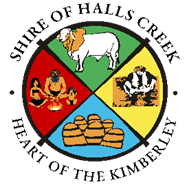 22 March 2024HALLS CREEK WASTE MANAGEMENT – EASTER HOLIDAYS WASTE SERVICESOver the Easter holidays, the Rubbish Truck waste collection schedule and the Halls Creek Rubbish Tip opening hours will vary from Thursday 28 March 2024 to Tuesday 2 April 2024 as follows. Please take note of the dates below.   (Marked in red, are days when we will not follow the normal schedule.)Should you need to dispose of waste during the period when the tip is closed, arrangements can be made by calling the Tip Supervisor, Glenn on 0419 123 734.Musa MonoActing Chief Executive Officer MondayTuesdayWednesdayThursdayFridaySaturdaySundayDate28 March 202429 March 2024 30 March 202431 March 2024Rubbish TruckBusiness and domesticNo serviceBusinesses onlyNo serviceTip opening hrs08.00 – 15.00Closed08.00-11.00ClosedDate1 April 20242 April 20243 April 2024Rubbish TruckNo serviceBusiness and DomesticBack to normal scheduleTip opening hrsClosed08.00 – 11.00Back to normal schedule